Металлургия и основные металлургические профессии25.01.16. на базе ОУ №49 в рамках инновационного проекта по профориентации «Маршрут успеха»  прошла викторина на тему «Металлургия и основные металлургические профессии». В викторине приняли участие ребята из 8а и 8б классов. Викторина состояла из нескольких конкурсов: интеллектуальный, где ребята отвечали на вопросы и показали хорошие результаты по данной теме; творческий: ребята из больших деревянных пазлов собирали символы  известных промышленных и гражданских объектов, при строительстве которых использовалась сталь, полученная на ЕВРАЗ НТМК. Также вниманию учащихся были представлены документальные фильмы  о том, как же всё-таки происходит процесс  получение стали и кто этим процессом управляет. Участники викторины заочно «побывали» в горячих цехах  ЕВРАЗ НТМК и увидели всю работу изнутри.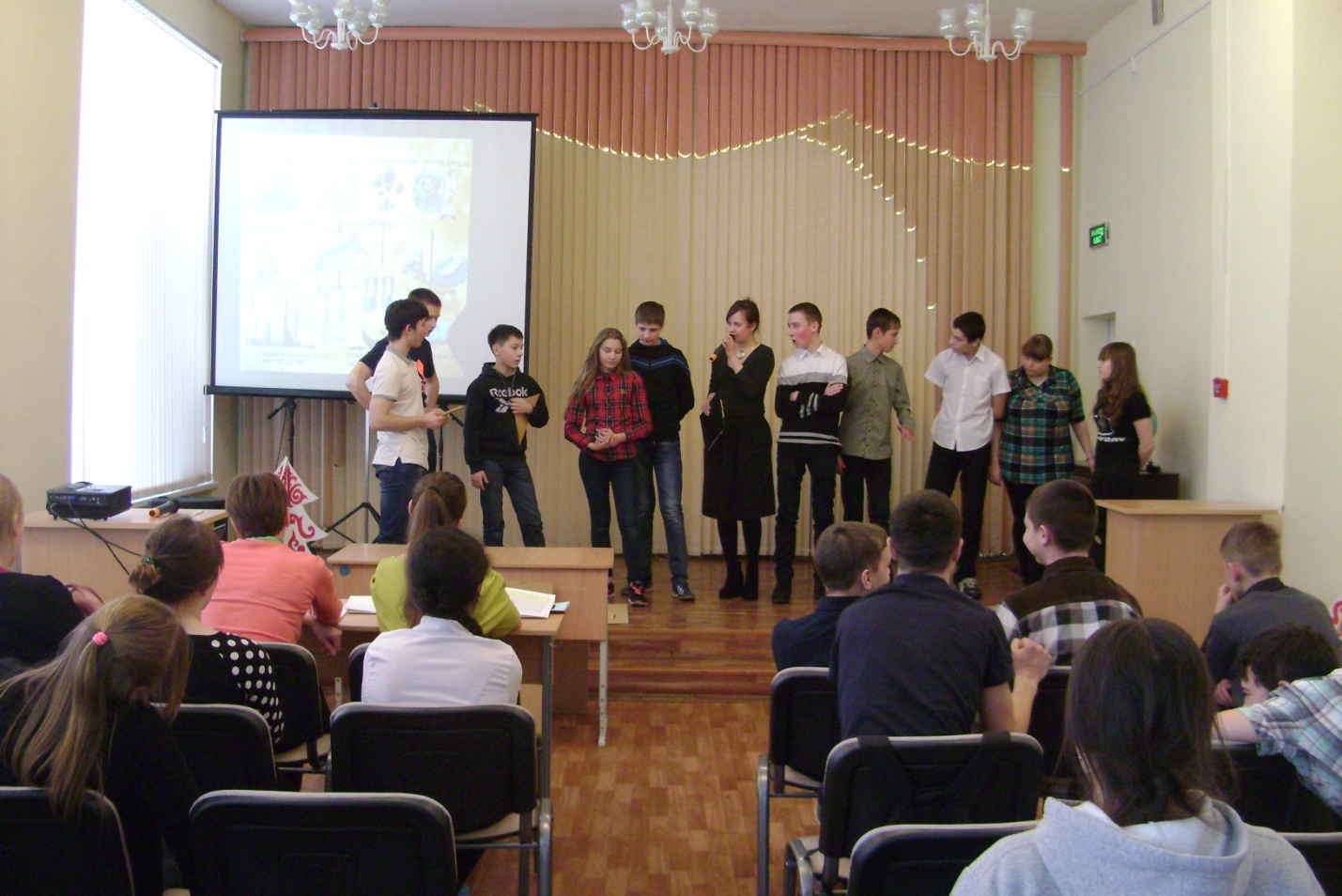 